2010-2011 Organizational Chart- DDSN 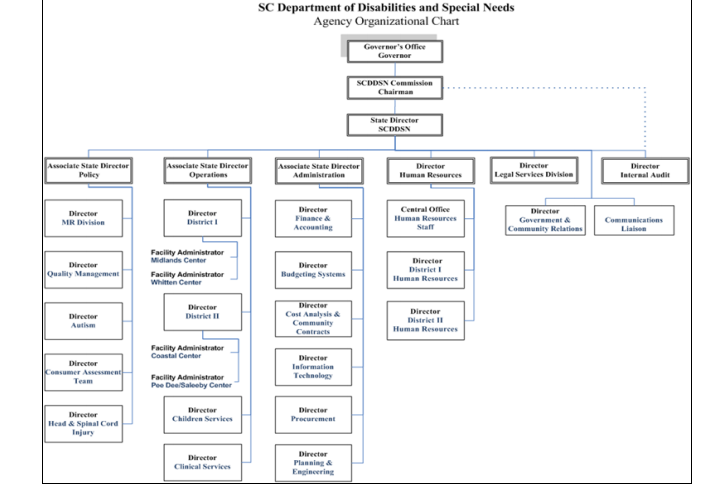 